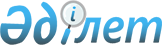 О внесении изменений в некоторые постановления акимата Ерейментауского района Акмолинской области
					
			Утративший силу
			
			
		
					Постановление акимата Ерейментауского района Акмолинской области от 24 июля 2009 года № а-8/208. Зарегистрировано Управлением юстиции Ерейментауского района Акмолинской области 24 августа 2009 года № 1-19-125. Утратило силу в связи с истечением срока применения - (письмо акимата Ерейментауского района Акмолинской области от 6 ноября 2014 года № 07-20/1602)      Сноска. Утратило силу в связи с истечением срока применения - (письмо акимата Ерейментауского района Акмолинской области от 06.11.2014 № 07-20/1602).

      В соответствии со статьями 31 и 37 Закона Республики Казахстан от 23 января 2001 года «О местном государственном управлении и самоуправлении в Республике Казахстан» акимат Ерейментауского района Акмолинской области ПОСТАНОВЛЯЕТ:



      1. Внести изменения в некоторые постановления акимата Ерейментауского района Акмолинской области, согласно приложению.



      2. Контроль за исполнением настоящего постановления возложить на заместителя акима района Кушкунбаева С.К.



      3. Настоящее постановление акимата Ерейментауского района Акмолинской области вступает в силу со дня государственной регистрации в органах юстиции и вводится в действие со дня официального опубликования.      Аким района                                Н.А.Ережепов      СОГЛАСОВАНО:      Исполняющий обязанности

      начальника государственного

      учреждения «Отдел по

      делам обороны

      Ерейментауского района

      Акмолинской области»                       М.Ж.Рахимбеков      Начальник

      государственного учреждения

      «Государственный архив

      Ерейментауского района»

      управления архивов

      и документации

      Акмолинской области                        С.С.Сыздыков      Исполняющий обязанности

      начальника государственного

      учреждения «Управление

      юстиции Ерейментауского

      района Департамента юстиции

      Акмолинской области

      Министерства юстиции

      Республики Казахстан»                      Д.Тулендинова      Исполняющий обязанности

      начальника государственного

      учреждения «Отдел

      внутренних дел

      Ерейментауского района

      Департамента внутренних дел

      Акмолинской области

      Министерства внутренних дел

      Республики Казахстан»                      А.К.Тасыбаев

Приложение

к постановлению акимата

Ерейментауского района

Акмолинской области

от 24 июля 2009 года

№ а-8/208 Перечень

изменений в некоторые постановления акимата Ерейментауского района Акмолинской области

      1. В постановлении акимата Ерейментауского района «Об установлении квоты рабочих мест для трудоустройства инвалидов по Ерейментаускому району» от 6 марта 2009 года № а-3/53 (зарегистрировано в Реестре государственной регистрации нормативных правовых актов № 1-9-115, опубликовано 11 апреля 2009 года в газете «Ерейментау»):

      в пункте 2 слово «Региональном» исключить.



      2. В постановлении акимата Ерейментауского района «О внесении изменения в постановление акимата Ерейментауского района от 22 декабря 2008 года № а-13/294 «Об организации общественных работ в Ерейментауском районе на 2009 год» от 2 марта 2009 года № а-3/50 (зарегистрировано в Реестре государственной регистрации нормативных правовых актов № 1-9-116, опубликовано 11 апреля 2009 года в газете «Ерейментау»):

      в пункте 1 слово «Региональном» исключить.



      3. В постановлении акимата Ерейментауского района «Об оказании социальной помощи детям воспитывающимся и обучающимся на дому в 2009 году» от 6 марта 2009 года № а-3/54 (зарегистрировано в Реестре государственной регистрации нормативных правовых актов № 1-9-117, опубликовано 25 апреля 2009 года в газете «Ерейментау»):

      в пункте 3 слово «Региональном» исключить.



      4. В постановлении акимата Ерейментауского района «О перечне должностей специалистов работающих в аульной (сельской) местности» от 2 июня 2009 года № а-6/166 (зарегистрировано в Реестре государственной регистрации нормативных правовых актов № 1-9-123, опубликовано в газете «Ерейментау» от 10 июля 2009 года):

      наименование изложить в следующей редакции: «Об определении перечня должностей специалистов социального обеспечения, образования, культуры и спорта, работающих в аульной (сельской) местности, имеющих  право на повышенные не менее чем на двадцать пять процентов должностные оклады и тарифные ставки по сравнению с окладами и ставками специалистов, занимающихся этими видами деятельности в городских условиях, за счет средств районного бюджета на 2009 год»;

      в пункте 4 слова «в периодической печати» исключить;



      подпункт 12) пункта 4 приложения исключить.
					© 2012. РГП на ПХВ «Институт законодательства и правовой информации Республики Казахстан» Министерства юстиции Республики Казахстан
				